Міністерство освіти і науки УкраїниХерсонський державний університетФакультет бізнесу і праваКафедра національного, міжнародного права та правоохоронної діяльностіЗАТВЕРДЖЕНОна засіданні кафедри національного, міжнародного права та правоохоронної діяльностіпротокол № 2  від 05.09.2022 рокув.о. завідувачки кафедри 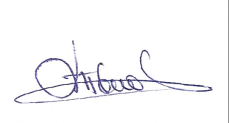 Аліна ГАВЛОВСЬКАСИЛАБУС ОСВІТНЬОЇ КОМПОНЕНТИМІЖНАРОДНЕ ПРИВАТНЕ ПРАВООсвітня програма Міжнародне правопершого (бакалаврського) рівняСпеціальність 293 Міжнародне правоГалузь знань 29 Міжнародні відносиниХерсон-Івано-Франківськ 2022Анотація дисципліни: дисципліна включає основні інформаційні блоки з курсу міжнародного приватного права, що є однією з фундаментальних дисциплін при підготовці студентів юридичних спеціальностей.Мета та завдання курсу: Мета курсу: формування у здобувачів системи знань щодо формування приватноправових міжнародних відносин, розуміння особливостей реалізації норм міжнародного приватного права у правовідносинах з іноземним елементом.Завдання курсу:теоретичні: -	дати студентам знання про предмет, метод, систему і джерела міжнародного приватного права; -	ознайомити із правовим статусом фізичних і юридичних осіб як суб’єктів міжнародного приватного права; -	з’ясувати особливості держави як суб’єкта міжнародного приватного права; -	визначитися з загальними положеннями правового регулювання окремих видів зобов’язань у міжнародному приватному праві;-	розкрити особливості правового регулювання міжнародних перевезень, шлюбних і сімейних правовідносин; сімейних правовідносин, трудових відносин з іноземним елементом.практичні:-	проводити аналіз норм чинного законодавства України та норм права іноземних країн;-	розшукувати необхідні колізійні приписи, та формули прикріплення;-	вирішувати тестові завдання з міжнародного приватного права;-	практично виявляти випадки обходу законів у міжнародних приватноправових відносинах;-	застосовувати теоретичні положення загальної частини курсу при вирішенні конкретних практичних завдань.Програмні компетентності та результати навчанняПРОГРАМНІ КОМПЕТЕНТНОСТІ:ІнтегральнаІК 1. Здатність розв’язувати складні спеціалізовані задачі та вирішувати практичні юридичні ситуації у процесі навчання та подальшої професійної діяльності у галузі міжнародних відносин та відносин з іноземним елементом, що передбачає застосування міжнародного механізму правового регулювання, порівняльного, колізійного і матеріально-правового методів та характеризується комплексністю й невизначеністю умов..Загальні компетентностіЗК 1. Здатність реалізувати свої права і обов’язки як члена суспільства, усвідомлювати цінності громадянського (вільного, демократичного) суспільства та необхідність його сталого розвитку, верховенства права, прав і свобод людини і громадянина в Україні у світлі норм міжнародного права та євроінтеграційних процесівЗК 4. Здатність застосовувати отримані знання у професійній діяльності, пов’язаній з міжнародними відносинами та відносинами з іноземним елементом;ЗК 5. Знання та розуміння об’єкту та предмету міжнародного механізму правового регулювання та відносин з іноземним елементом, усвідомлення характеру і сутності професійної діяльності юриста-міжнародника;ЗК 11. Вміння, виявляти, ставити та вирішувати проблеми у міжнародній правозастосовній діяльності, приймати обґрунтовані рішення та генерувати нові ідеї (креативність);ЗК 13. Вміння працювати самостійно, працювати у команді колег за фахом, а також із залученням експертів з інших галузей знань;ЗК 14. Цінування та повага різноманітності та мультикультурності;ЗК 15. Здатність діяти соціально відповідально та свідомо, на підставі етичних мотивів, усвідомлюючи рівні можливості та гендерні проблеми.Фахові компетентностіФК 2. Знання історичних та теоретичних основ розвитку міжнародного публічного права та змісту основних міжнародно-правових інститутів;ФК 3. знання основоположних засад провідних галузей міжнародного публічного права;ФК 5. Знання міжнародних та національних стандартів прав людини, міжнародних та регіональних механізмів їх захисту, а також прецедентної практики Європейського суду з прав людини;ФК 8. Знання предмету та методології міжнародного приватного права, опанування особливостями застосування колізійного та матеріально-правового методів у професійній діяльності;ФК 9. Уміння продемонструвати знання та розуміння природи, динаміки, принципів організації міжнародних відносин, форм та способів їх реалізації, особливостей застосування норм міжнародного права у сучасному житті;ФК 12. Навички збору інформації, аналізу юридичної проблеми у сфері міжнародних відносин та взаємодії з іноземним елементом, побудови юридичної аргументації при обґрунтуванні прийнятого рішення;ФК 14. Навички складання проектів юридичних документів; уміння вести дипломатичне та ділове листування, працювати з міжнародними документами, міжнародними договорами, актами міжнародних організацій;ПРОГРАМНІ РЕЗУЛЬТАТИ НАВЧАННЯ:ПРН 3. Здійснювати синтез відповідних концепцій і доктринальних положень міжнародної політики у контексті аналізованої проблеми і демонструвати власне бачення шляхів її розв’язання.ПРН 5.Оцінювати недоліки і переваги аргументів, аналізуючи відому проблему.ПРН 6. Давати короткий висновок щодо окремих проблем з достатньою обґрунтованістю.ПРН 18. Пояснювати природу та зміст основних правових інститутів та процедур національного і міжнародного права.ПРН 19. Демонструвати знання і розуміння щодо визначення основних сучасних правових доктрин, цінностей та принципів функціонування національної та міжнародної правових систем.ПРН 20. Застосовувати набуті знання у різних правових ситуаціях, виокремлювати юридично значущі факти і формувати обґрунтовані правові висновки.Міждисциплінарні зв’язки: Римське право, Порівняльне цивільне право та процес, Порівняльне трудове і соціальне право, Міжнародні економічні відносини та економічне право, Міжнародно-правовий механізм захисту прав людини, Юридична техніка укладання договорів у міжнародному публічному та приватному праві, Порівняльне підприємницьке право.	Обсяг курсу на поточний навчальний рікДенна форма навчанняОзнаки курсуТехнічне й програмне забезпечення/обладнанняНоутбук, персональний комп’ютер, мобільний пристрій (телефон, планшет) з підключенням до Інтернет, інше обладнання: мультимедійний проектор для: комунікації та опитувань; виконання домашніх завдань; виконання завдань самостійної роботи; проходження тестування (поточний, підсумковий контроль). Програма для створення презентацій Microsoft PowerPoint. Програмне забезпечення для роботи з освітнім контентом дисципліни та виконання передбачених видів освітньої діяльності: Zoom, Google Meet, Microsoft Teams, Skype тощо.Здобувачі вищої освіти мають бути зареєстровані на платформі KSU On-line.Політика курсуДля успішного проходження курсу з даної навчальної дисципліни необхідно:- регулярне відвідування лекційних та семінарських занять, за винятком випадків відсутності з поважних причин;- активна участь в обговоренні питань, що виносяться на лекційні, семінарські заняття;- своєчасне та якісне виконання завдань самостійної роботи;- пропущені заняття відпрацьовувати згідно з графіком консультацій викладача (лекційні заняття – надання презентації по темі, семінарські при безпосередньому спілкуванні на кафедрі, або он-лайн).- самостійне виконання навчальних завдань, завдань поточного та підсумкового контролю результатів навчання (для осіб з особливими освітніми потребами ця вимога застосовується з урахуванням їхніх індивідуальних потреб і можливостей);- посилання на джерела інформації у разі використання ідей, розробок, тверджень, відомостей;- надання достовірної інформації про результати власної навчальної (наукової, творчої) діяльності, використані методики досліджень і джерела інформації.Засвоєння пропущеної теми лекції з поважної причини перевіряється під час складання підсумкового контролю. Пропуск лекції з неповажної причини відпрацьовується студентом (співбесіда, реферат, презентація тощо).Пропущені семінарські заняття, незалежно від причини пропуску, студент відпрацьовує згідно з графіком консультацій. Увага! Запізнення на пари є неприпустимим. Під час лекцій вимикайте мобільні телефони, під час онлайн-занять, включайте відео та виключайте звук, коли не виступаєте. Обговорення та дискусії під час занять повинні бути жвавими та аргументованими.Виявляйте повагу до чужої думки! Незгода повинна бути в коректній формі та аргументована.Обов’язкове дотримання здобувачем правил академічної доброчесності і чітке розуміння наслідків її порушення.Здобувачі вищої освіти мають бути зареєстровані на платформі KSU On-line.При організації освітнього процесу в Херсонському державному університеті здобувачі та науково-педагогічні працівники діють відповідно до:Положення про організацію освітнього процесу в ХДУ (наказ від 02.09.2020 № 789-Д)Порядок визнання (перезарахування) результатів навчання (наказ від 05.10.2021 №1021-Д)Порядок оцінювання результатів навчання здобувачів вищої освіти ХДУ (із змінами та доповненнями) (наказ від 08.09.2021 №890-Д)Положення про порядок і умови обрання освітніх компонент/навчальних дисциплін за вибором здобувачами вищої освіти у ХДУ (наказ від 29.04.2021 № 528-Д)Порядок оскарження процедури проведення та результатів оцінювання контрольних заходів у ХДУ (наказ від 07.09.2020 № 802-Д)Положення про врегулювання конфліктних ситуацій у ХДУ (наказ від 29.05.2020 № 477-Д)Порядок ХДУ про визнання результатів навчання, здобутих у неформальній та інформальній освіті (наказ від 04.03.2020 № 247-Д)Положення про організацію самостійної роботи студентів у ХДУ (наказ від 02.07.2016 № 428-Д)Положення про дистанційне навчання в ХДУ (наказ від 14.02.2014 № 140-Д)Нормативні акти знаходяться в публічному доступі.https://www.kspu.edu/Legislation/educationalprocessdocs.aspx Схема курсуДенна форма навчанняФорма (метод) контрольного заходу та вимоги до оцінювання програмних результатів навчання Форма (метод) контрольного заходу -  екзаменПорядок оцінювання результатів навчання здобувачів вищої освіти ХДУ (із змінами та доповненнями) (наказ від 08.09.2021 №890-Д) (далі - Порядок).Оцінювання результатів навчання протягом семестру (поточний контроль) здійснюється відповідно до п. 2.1. Порядку.Оцінювання результатів навчання після вивчення освітніх компонент/навчальних дисциплін (семестровий (підсумковий) контроль згідно п.2.2. Порядку.Оцінка відповідає рівню сформованості загальних і фахових компетентностей та отриманих програмних результатів навчання здобувача освіти та визначається шкалою ЄКТС та національною системою оцінювання Шкала оцінювання у ХДУ за ЄКТС Оцінювання результатів навчання, отриманих здобувачем під час вивчення освітньої компоненти/навчальної дисципліни, формою семестрового контролю якої є екзамен, здійснюється на основі виконання всіх видів навчальної діяльності (робіт), поточної успішності та підсумкового контролю. Загальна оцінка складається:-	60 балів - поточне оцінювання (результати виконання всіх обов’язкових видів робіт);-	40 балів - результати підсумкового контролю. Кількість балів за вибіркові види діяльності (робіт), які здобувач може отримати для підвищення семестрової оцінки, не може перевищувати 10 балівМаксимальна кількість - 100 балів Критерії оцінювання Денна форма навчанняРозподіл балів, які отримують здобувачі, за результатами опанування освітньої компоненти/навчальної дисципліни10.Список рекомендованих джерел (наскрізна нумерація)ОСНОВНІ Конституція України. // Відомості Верховної Ради України, 1996, № 30. ст.141.Закон України «Про міжнародне приватне право» від 23 червня 2005 року № 2709-IV // Урядовий кур’єр, – 31.06. 2005 р., № 163.Закон України «Про міжнародний комерційний арбітраж» закон від 24.02.1994, № 4002-XII // Відомості Верховної Ради України 1994, № 25, ст.198.Закон УРСР «Про зовнішньо економічну діяльність» // Відомості Верховної Ради 1991, № 29, ст.377.Закон України «Про правовий статус іноземців та осіб без громадянства»  від 22.09.2011 № 3773-VI // Відомості Верховної Ради України від 18.05.2012 2012 р., / № 19-20 /, стор. 833, стаття 179.Закон України «Про режим іноземного інвестування» // Відомості Верховної Ради України, 1996, № 19, ст.80.Закон України «Про інвестиційну діяльність» // Відомості Верховної Ради України 1991, № 47, ст.646.Закон України «Про охорону праці» // Відомості Верховної Ради України, 1992, № 49, ст.668.Закон України «Про біженців та осіб, які потребують додаткового або тимчасового захисту»  // Відомості Верховної Ради України, 2012, N 16, ст.146Закон України «Про громадянство України» // Відомості Верховної Ради України 2001, № 13, ст.65.Закон України «Про порядок виїзду з України і в’їзду в Україну громадян України» // Відомості Верховної Ради України 1994, №18, ст.101.Кодекс торговельного мореплавства України // Відомості Верховної Ради України 1993, № 25, ст.274; Відомості Верховної Ради України 1995, № 47-52, ст.349.Боднарук М. І. Європейські стандарти приватного права [Текст] : навч. посіб. / М. І. Боднарук, І. Г. Козуб ; Чернів. нац. ун-т ім. Юрія Федьковича. - Чернівці : ЧНУ ім. Ю. Федьковича : Рута, 2019. - 215 с.Галущенко Г. В. Теорія та практика застосування іноземного права [Текст] : монографія / Г. В. Галущенко ; Ін-т міжнар. відносин, Київ. нац. ун-т ім. Тараса Шевченка. - Київ : Алерта : Правова Єдність, 2019. - 312 с.Гармонізація приватно-правового законодавства України із законодавством країн ЄС [Текст] : зб. ст. і тез IX міжнар. цивіліст. форуму, Харків, 11-12 квіт. 2019 р. / [упоряд. і відп. ред.: О. В. Кохановська ; редкол.; Н. С. Кузнєцова та ін.] ; Нац. акад. прав. наук України, Від-ня цивіл.-прав. наук, Асоц. цивіл.-прав. наук. - Київ : Знання України, 2019. - 599 с.Килимник І. І. Міжнародне приватне право : навч. посібник / І. І. Килимник, А. М. Бровдій ; Харків. нац. ун-т міськ. госп-ва ім. О. М. Бекетова; Харків : ХНУМГ ім. О. М. Бекетова, 2018. – 111 с.Мирошниченко В. Міжнародне приватне право у схемах і визначеннях. Навчальний посібник. - К.: ЦУЛ , 2020. 152 с.Міжнародне приватне право : підручник / [Є. М. Білоусов, І. М. Жуков, В. В. Комаров, І. В. Яковюк та ін.] ; за заг. ред. Є. М. Білоусова, І. В. Яко-вюка. – Харків : Право, 2021. – 408 с.Міжнародне приватне право [Текст] : навч. посіб. / [С. С. Бичкова та ін.] ; за ред. доц. Ю. Ф. Іванова. - Київ : Правова єдність : Алерта, 2018. - 388 с.Орловська, І. Г. Міжнародне приватне право [Текст] : навч.-метод. посіб. / І. Г. Орловська ; Відкрит. міжнар. ун-т розвитку людини "Україна". - Київ : Ун-т "Україна", 2017. - 268 с.Фединяк Г.С., Фединяк Л.С.Міжнародне приватне право. Підручник. 8-е вид., переробл. і допов. / Г.С. Фединяк. – К.: Алерта. 2021. – 524 с. ДОДАТКОВІАктуальні проблеми приватного права [Текст] : практикум / [Л. Д. Менів] ; за заг. ред. канд. юрид. наук, доц. Л. Д. Менів ; Держ. фіск. служба України, Ун-т держ. фіск. служби України. - Ірпінь : УДФСУ, 2018. - 203 с.Бєлогубова О. О.Правове регулювання праці моряків у міжнародному приватному праві [Текст] : монографія / О. О. Бєлогубова ; Нац. ун-т "Одес. юрид. акад.". - Одеса : Гельветика, 2017. - 175 с.Венедіктов С. В.Трудове право в державах Європи [Текст] : підручник / С. В. Венедіктов, Г. О. Спіцина. - Київ : Ніка-Центр, 2017. - 183 с.Гаряєва Г. М.Міжнародне приватне право [Текст] : навч.-метод. посіб. для студентів ден. та заоч. форм навчання екон. спец. / Г. М. Гаряєва, М. М. Ткачов ; Нац. техн. ун-т "Харків. політехн. ін-т". - Харків : Панов А.М. [вид.], 2018. - 126 с.Грамацький Е. М. Правова кваліфікація у міжнародному приватному праві: проблемні питання [Електронний ресурс] / Е. М. Грамацький // Часопис Київського університету права. - 2018. - № 3. - С. 151-155. - Режим доступу: http://nbuv.gov.ua/UJRN/Chkup_2018_3_36Гончаренко О. М.Міжнародне приватне право [Текст] : навч. посіб. / О. М. Гончаренко ; Київ. нац. торг.-екон. ун-т. - Київ : КНТЕУ, 2015. - 391 с.Міжнародне приватне право. Закордонні наукові дослідження [Текст] : довідник / Ін-т міжнар. відносин Київ. нац. ун-ту ім. Тараса Шевченка, Каф. міжнар. приват. права, Нац. ун-т "Одес. юрид. акад", Каф. міжнар. права і міжнар. відносин ; [уклад., передм.]: А. С. Довгерт, Т. Р. Короткий, Н. В. Хендель. - Одеса : Фенікс, 2016. - 379 с.Макарчук М. П. Поняття транснаціональних корпорацій як суб’єктів міжнародного приватного права [Електронний ресурс] / М. П. Макарчук // Журнал східноєвропейського права. - 2017. - № 39. - С. 30-38. - Режим доступу: http://nbuv.gov.ua/UJRN/jousepr_2017_39_7Плиска Ю. В. Довірча власність в праві України та міжнародному приватному праві країн континентальної правової сім'ї [Електронний ресурс] / Ю. В. Плиска // Журнал східноєвропейського права. - 2019. - № 64. - С. 218-229. - Режим доступу: http://nbuv.gov.ua/UJRN/jousepr_2019_64_28Плугатар Т. А. Міжнародні та національно-правові засади регулювання права людини на недоторканність приватного життя [Електронний ресурс] / Т. А. Плугатар // Наука і правоохорона. - 2014. - № 1. - С. 76–83. - Режим доступу: http://nbuv.gov.ua/UJRN/Nip_2014_1_13Про міжнародне приватне право [Текст] : закон України : станом на 18 січ. 2019 р. : відповідає офіц. тексту. - Харків : Право, 2019. - 32 с.Покора І. Є.Уніфікація норм про морські вантажні перевезення в міжнародному приватному праві [Текст] : автореф. дис. ... канд. юрид. наук : 12.00.03 / Покора Ірина Євгенівна ; Нац. ун-т "Одес. юрид. акад.". - Одеса, 2021. - 20 с. Чижмарь Ю. В.Національне та міжнародне право: теоретико-правові проблеми [Текст] : монографія / Ю. В. Чижмарь ; Київ. нац. ун-т ім. Тараса Шевченка. - Харків : Диса плюс, 2015. - 471 с.Фединяк Г.С., Фединяк Л.С.Практикум з міжнародного приватного права та міжнародного цивільного процесу :навч. посібник / Г. С. Фединяк, Л. С. Фединяк. – К.: Алерта, 2020. – 226 с.ІНТЕРНЕТ-РЕСУРСИ:Британський королівський інститут міжнародних досліджень [Електронний ресурс]. – Режим доступу: https://www.chathamhouse.orgЗаконодавство України. Сайт Верховної Ради України. – [Електронний ресурс]. – Режим доступу: http://zakon1.rada.gov.ua.Інститут міжнародних відносин Київського національного університету ім. Т.Г. Шевченка [Електронний ресурс]. – Режим доступу: http://www.iir.edu.uaМіжнародний Центр перспективних досліджень [Електронний ресурс]. – Режим доступу: http://icps.com.uaНаціональна бібліотека України - http://www.nbuv.gov.ua/Українська асоціація міжнародного права [Електронний ресурс]. – Режим доступу: http://uail.com.ua/ukУкраїнська гельсінська спілка з прав людини [Електронний ресурс]. – Режим доступу: https://helsinki.org.ua/Український інститут міжнародної політики [Електронний ресурс]. – Режим доступу: http://www.uiip.org.ua/Центр досліджень міжнародних відносин Інституту економічних досліджень та політичних консультацій [Електронний ресурс]. – Режим доступу: http://www.ier.com.ua/ua/institute/center_for_international_relations/БІБЛІОТЕЧНИЙ ФОНД ХДУБази даних власної генерації, що мають постійний безкоштовний повнотекстовий доступ в мережі Інтернет (відкритий доступ):Електронний каталог eLibrary (http://elibrary.kspu.edu/ );Електронний архів-репозитарій наукових публікацій працівників та студентів Херсонського державного університету eKhSUIR (http://ekhsuir.kspu.edu/ ).Доступ в локальній мережі університету з усіх IP – адрес:Web of Science, Scopus, Springer Link (https://www.kspu.edu/About/DepartmentAndServices/Library.aspx).Організація доступу до відкритих інформаційних ресурсів (корисні посилання на Web-сторінці Наукової бібліотеки).Українські журнали в SCOPUS та Web of Science (http://www.kspu.edu/About/DepartmentAndServices/Library/2013Academics/2013UJSc.aspx)Iноземні eлектронні ресурси вільного доступу (http://www.kspu.edu/About/DepartmentAndServices/Library/2013Academics/2016FreeAccess.aspx)Фахові періодичні видання http://www.kspu.edu/About/DepartmentAndServices/Library/Info_2017/2017_Periodika.aspxУкраїнські Інтернет-ресурсиhttp://www.kspu.edu/About/DepartmentAndServices/Library/Info_2017/2017_link.aspx Назва навчальної дисципліни/освітньої компонентиМіжнародне приватне правоВикладач (і)Задорожня Олена ВолодимирівнаПосилання на сайтОсобистий кабінет http://ksuonline.kspu.edu/   Контактний тел.+380666582367E-mail викладачаOZadorozhnia@ksu.ks.ua Графік консультаційКонсультації проводяться у он-лайн режимі в системі Zoom (час консультацій попередньо узгоджується через електронну пошту викладача).Кількість кредитів/годинЛекції (год.)Практичні заняття (год.)Самостійна робота (год.)6 кредити / 180 годин4040100У зв’язку з мало комплектністю групи у 2022-2023н.р. навчальним навантаженням заплановано 2 години консультацій на семестрУ зв’язку з мало комплектністю групи у 2022-2023н.р. навчальним навантаженням заплановано 2 години консультацій на семестрУ зв’язку з мало комплектністю групи у 2022-2023н.р. навчальним навантаженням заплановано 2 години консультацій на семестрУ зв’язку з мало комплектністю групи у 2022-2023н.р. навчальним навантаженням заплановано 2 години консультацій на семестрРік викладанняСеместрСпеціальністьКурс (рік навчання)Обов’язкова/вибіркова компонента2022/2023V,VI293  Міжнародне правоIІІОБОВ’ЯЗКОВАТиждень, дата, годиниТема, план (основні питання) Форма навчального заняття кількість годин (аудиторної та самостійної)Список рекомендованих джерел ЗавданняМаксимальна кількість балівЗмістовий модуль 1. ЗАГАЛЬНА ЧАСТИНА МІЖНАРОДНОГО ПРИВАТНОГО ПРАВАЗмістовий модуль 1. ЗАГАЛЬНА ЧАСТИНА МІЖНАРОДНОГО ПРИВАТНОГО ПРАВАЗмістовий модуль 1. ЗАГАЛЬНА ЧАСТИНА МІЖНАРОДНОГО ПРИВАТНОГО ПРАВАЗмістовий модуль 1. ЗАГАЛЬНА ЧАСТИНА МІЖНАРОДНОГО ПРИВАТНОГО ПРАВАЗмістовий модуль 1. ЗАГАЛЬНА ЧАСТИНА МІЖНАРОДНОГО ПРИВАТНОГО ПРАВАЗмістовий модуль 1. ЗАГАЛЬНА ЧАСТИНА МІЖНАРОДНОГО ПРИВАТНОГО ПРАВАЗаповнюється здобувачами відповідно до розкладу  (https://www.kspu.edu/Education/Shedule.aspxТема 1. Поняття, предмет та система міжнародного приватного праваПоняття міжнародного права. Предмет міжнародно-правового регулювання. Об’єкт міжнародних правовідносин. Функції міжнародного права. Система міжнародного права, його галузі та інститути. Взаємовплив та взаємодія міжнародного та внутрішньодержавного права. Лекція – 2 год, семінарське заняття – 2 год, самостійна робота – 7 год.Відповідно до переліку визначеному в розділі «Список рекомендованих джерел»Опрацювати лекційний матеріал, підготуватися до семінарського заняття, виконати самостійне завдання з дидактичного забезпечення15Заповнюється здобувачами відповідно до розкладу  (https://www.kspu.edu/Education/Shedule.aspxТема 2. Джерела міжнародного приватного праваНорми міжнародного права. Поняття та особливості принципів міжнародного права. Принципи міжнародного публічного права.Джерела міжнародного права. Кодифікація норм міжнародного права.Реалізація норм міжнародного права. Лекція – 2 год, семінарське заняття – 2 год, самостійна робота – 7 год.Відповідно до переліку визначеному в розділі «Список рекомендованих джерел»Опрацювати лекційний матеріал, підготуватися до семінарського заняття, виконати самостійне завдання з дидактичного забезпечення15Заповнюється здобувачами відповідно до розкладу  (https://www.kspu.edu/Education/Shedule.aspxТема 3. Колізійне правоЗагальні засади колізійного права.Колізійна норма, її будова та особливості.Види колізійних норм. Інтерлокальне право. Інтерперсональне і інтертемпоральне правоОсновні тими колізійних прив’язок.Закон автономії волі сторін. Закон обраний сторонами правовідносин. Lexvoluntatis. Закон найбільш тісного зв’язку (lexconnectionisfermitatis, thelawoftherealconnection). Основні проблеми сучасного колізійного права. Колізійне регулювання інтернет-відносин. Лекція – 2 год, семінарське заняття – 2 год, самостійна робота –7  год.Відповідно до переліку визначеному в розділі «Список рекомендованих джерел»Опрацювати лекційний матеріал, підготуватися до семінарського заняття, виконати самостійне завдання з дидактичного забезпечення14Заповнюється здобувачами відповідно до розкладу  (https://www.kspu.edu/Education/Shedule.aspxТема 4. Основи застосування іноземного праваВстановлення змісту іноземного права. Застосування і тлумачення норм іноземного права. Кваліфікація колізійної норм. Теорія відсилань у міжнародному приватному праві. Колізійна взаємність. Застереження про публічний порядок. Позитивна концепція застереження про публічний порядок. Негативна концепція про публічний порядок. Інститут імперативних норм як різновид захисного застереження. Обхід закону у міжнародному приватному праві. Правові наслідки обходу закону. Правові режими у міжнародному приватному праві. Взаємність і реторсія. Особливості застосування норм права країни із декількома правовими системами.Лекція – 2 год, семінарське заняття – 2 год, самостійна робота – 6 год.Відповідно до переліку визначеному в розділі «Список рекомендованих джерел»Опрацювати лекційний матеріал, підготуватися до семінарського заняття, виконати самостійне завдання з дидактичного забезпечення16Заповнюється здобувачами відповідно до розкладу  (https://www.kspu.edu/Education/Shedule.aspxТема 5. Фізична особа як суб’єкти міжнародного приватного праваФізична особа (індивід) як суб’єкт міжнародного приватного права. Поняття «іноземець» за законодавством України. Правові режими перебування іноземних громадян на території України. Поняття біпатризму та умови його утворення. Апатриди та їх правовий статус. Правовий статус іноземців на території України. Правовий статус біженців. Особистий закон індивіда по відношенню до іноземців, апатридів, біпатридів, біженців. Цивільна правоздатність фізичних осіб. Особисті немайнові права: право на ім’я, визнання фізичної особи безвісно відсутньою, визнання особи померлою. Цивільна дієздатність фізичної особи та її колізійне регулювання. Обмеження дієздатності фізичних осіб та визнання фізичної особи недієздатною. Опіка та піклування у міжнародному приватному праві.Лекція –2 год, семінарське заняття – 2 год, самостійна робота – 6 год.Відповідно до переліку визначеному в розділі «Список рекомендованих джерел»Опрацювати лекційний матеріал, підготуватися до семінарського заняття, виконати самостійне завдання з дидактичного забезпечення14Заповнюється здобувачами відповідно до розкладу  (https://www.kspu.edu/Education/Shedule.aspxТема 6. Юридична особа як суб’єкти міжнародного приватного праваНаціональність і особистий закон юридичних осіб. Основні варіанти особистого закону юридичних осіб. Теорія інкорпорації. Теорія осілості. Теорія основного місця діяльності. Теорія контролю. Діяльність іноземних юридичних осіб. Правовий статус філіалів. Доктрина ultravires. Комерційна присутність. Специфіка правового статусу транснаціональних компаній. Поняття та критерії віднесення компаній до транснаціональних. Вплив ЮНКТАД (Конференції ООН по торгівлі та розвитку) на діяльність ТНК. Кодекс ТНК. Обов’язки ТНК щодо захисту трудових прав. Правова специфіка ТНК. Проблеми визначення особового закону ТНК.Лекція – 2 год, семінарське заняття – 2 год, самостійна робота – 6 год.Відповідно до переліку визначеному в розділі «Список рекомендованих джерел»Опрацювати лекційний матеріал, підготуватися до семінарського заняття, виконати самостійне завдання з дидактичного забезпечення14Заповнюється здобувачами відповідно до розкладу  (https://www.kspu.edu/Education/Shedule.aspxТема 7. Держава у міжнародному приватному праві.Правовий статус держави у міжнародному приватному праві. Поняття держави згідно Конвенції ООН про юрисдикційні імунітети держав та їх власність (2004 р.). Виконавчі органи держави та їх офіційні представники. Суб’єкти федерації. Адміністративно-територіальні одиниці у складі унітарної держави. Державні юридичні особи, державні корпорації.Теорії державного імунітету. Доктрини абсолютного і функціонального імунітету. Імунітет від пред’явлення позову. Імунітет від попереднього забезпечення позову. Імунітет від примусового виконання судового рішення. Імунітет власності держави. Доктрина акту держави. Колізійний імунітет держави. Основні види цивільних правовідносин за участю держави. Імунітети держави у законодавстві України.Лекція – 4 год, семінарське заняття – 2 год, самостійна робота – 6 год..Відповідно до переліку визначеному в розділі «Список рекомендованих джерел»Опрацювати лекційний матеріал, підготуватися до семінарського заняття, виконати самостійне завдання з дидактичного забезпечення14Всього за 1 модуль: лекції –  16 год, сем. заняття –14  год, сам. робота – 45  год.Всього за 1 модуль: лекції –  16 год, сем. заняття –14  год, сам. робота – 45  год.Всього за 1 модуль: лекції –  16 год, сем. заняття –14  год, сам. робота – 45  год.Всього за 1 модуль: лекції –  16 год, сем. заняття –14  год, сам. робота – 45  год.Всього за 1 модуль: лекції –  16 год, сем. заняття –14  год, сам. робота – 45  год.Всього за 1 модуль: лекції –  16 год, сем. заняття –14  год, сам. робота – 45  год.Модуль 2. ОСОБЛИВА ЧАСТИНА МІЖНАРОДНОГО ПРИВАТНОГО ПРАВА.Модуль 2. ОСОБЛИВА ЧАСТИНА МІЖНАРОДНОГО ПРИВАТНОГО ПРАВА.Модуль 2. ОСОБЛИВА ЧАСТИНА МІЖНАРОДНОГО ПРИВАТНОГО ПРАВА.Модуль 2. ОСОБЛИВА ЧАСТИНА МІЖНАРОДНОГО ПРИВАТНОГО ПРАВА.Модуль 2. ОСОБЛИВА ЧАСТИНА МІЖНАРОДНОГО ПРИВАТНОГО ПРАВА.Модуль 2. ОСОБЛИВА ЧАСТИНА МІЖНАРОДНОГО ПРИВАТНОГО ПРАВА.Заповнюється здобувачами відповідно до розкладу  (https://www.kspu.edu/Education/Shedule.aspxТема 8. Правовий статус офшорних зон і компанійОфшорні юрисдикції. Поняття податкового планування. Класифікація офшорних центрів. Ознаки офшорної юрисдикції. Правовий статус офшорних компаній. Основні характер стики «класичної» офшорної компанії. Доктрина «тіньового директора». Види податкового  статусу офшорних компаній. Міжнародно-правове регулювання офшорного бізнесу. Організація економічного співробітництва і розвитку. Міжнародна організація по податкам та інвестиціям. Група розробки фінансових мір боротьби з відмиванням грошей (ФАТФ). Група «Егмонт». Офшорна група по банківському нагляду (Офшорна група банківських контролерів). Міжнародна організація по контролю за цінними паперами.Лекція – 2 год, семінарське заняття – 2 год, самостійна робота – 6 год.Відповідно до переліку визначеному в розділі «Список рекомендованих джерел»Опрацювати лекційний матеріал, підготуватися до семінарського заняття, виконати самостійне завдання з дидактичного забезпечення6Заповнюється здобувачами відповідно до розкладу  (https://www.kspu.edu/Education/Shedule.aspxТема 9. Право власності у міжнародному приватному праві.Поняття права власності. Різновиди власності. Основні колізійні питання права власності у міжнародному приватному праві. Правовий режим права власності держав. Правовий режим об’єктів права власності іноземних фізичних та юридичних осіб в Україні. Правовий режим об’єктів права власності українських фізичних та юридичних осіб за кордоном. Колізійні питання особистих немайнових прав та інтелектуальної власності. Основні положення про міжнародно-правову охорону авторських та суміжних прав. Право промислової власності у міжнародному приватному праві. Правове регулювання іноземних інвестицій.Лекція – 2 год, семінарське заняття – 2 год, самостійна робота – 6 год.Відповідно до переліку визначеному в розділі «Список рекомендованих джерел»Опрацювати лекційний матеріал, підготуватися до семінарського заняття, виконати самостійне завдання з дидактичного забезпечення6Заповнюється здобувачами відповідно до розкладу  (https://www.kspu.edu/Education/Shedule.aspxТема 10. Право інтелектуальної  власності у міжнародному приватному правіПоняття і особливості інтелектуальної власності. Система міжнародного права інтелектуальної власності. Регіональні системи охорони прав інтелектуальної власності.Колізійні питання права інтелектуальної власності. Міжнародне авторське право. Міжнародна охорона авторського права та суміжних прав. Охорона авторських прав іноземних осіб в Україні. Міжнародна охорона прав промислової власності. Охорона промислової власності іноземних осіб в Україні. Багатосторонні угоди всесвітньої організації інтелектуальної власності. Угода про торговельні аспекти прав інтелектуальної власності. Захист прав інтелектуальної власності на регіональному рівні.Лекція – 4 год, семінарське заняття – 4 год, самостійна робота – 6 год.Відповідно до переліку визначеному в розділі «Список рекомендованих джерел»Виконати самостійне завдання з дидактичного забезпечення6Заповнюється здобувачами відповідно до розкладу  (https://www.kspu.edu/Education/Shedule.aspxТема 11. Договірні зобов’язання у міжнародному приватному правіЗагальні положення про колізії форми та змісту правочинів, довіреності та позовної давнини. Колізійні питання зобов’язань. Сфера дії права, що застосовується до договору. Договір про придбання товарів та одержання послуг особою не для цілей підприємницької діяльності у законодавстві України.Концепції lexmercatoria у міжнародному приватному праві. Колізійне регулювання зовнішньоекономічної діяльності в Україні.Співвідношення положень автономного Закону України «Про міжнародне приватне право» та Закону України «Про зовнішньоекономічну діяльність». Форма зовнішньоекономічної угоди. Основні види договорів міжнародного комерційного обігу. Роль принципу автономії волі сторін у здійсненні зовнішньоекономічної діяльності. Норми законодавства України про право, що має застосовуватися до договору за відсутності погодження сторін про вибір права. Норми уніфікованих торгових термінів «Інкотермс» як регулятор зовнішньоекономічної діяльності.Лекція – 4  год, семінарське заняття – 2 год, самостійна робота – 6 год.Відповідно до переліку визначеному в розділі «Список рекомендованих джерел»Опрацювати лекційний матеріал, підготуватися до семінарського заняття, виконати самостійне завдання з дидактичного забезпечення6Заповнюється здобувачами відповідно до розкладу  (https://www.kspu.edu/Education/Shedule.aspxТема 12. Деліктні зобов’язання у міжнародному приватному правіОсновні проблеми зобов'язань позадоговірного характеру в міжнародному приватному праві. Загальні принципи колізійного регулювання позадоговірних зобов'язань. Колізійне регулювання окремих зобов'язань позадоговірного характеру. Колізійне регулювання позадоговірних зобов'язань. Інтернет-делікти та боротьба з ними. Лекція – 2 год, семінарське заняття – 2 год, самостійна робота – 6 год.Відповідно до переліку визначеному в розділі «Список рекомендованих джерел»Виконати самостійне завдання з дидактичного забезпечення6Заповнюється здобувачами відповідно до розкладу  (https://www.kspu.edu/Education/Shedule.aspx	Тема 13. Спадкові правовідносини у міжнародному приватному правіРозуміння спадкового права у іноземних правових системах. Розбіжності законодавчого регулювання спадкових відносин у світі. Колізії спадкових правовідносин. Спадкування рухомого, нерухомого майна, та майна, внесеного до державного реєстру за законодавством України. Визначення здатності особи до складання, скасування заповіту. Колізії щодо форми заповіту та акту скасування. Принципи свободи заповіту та охорони інтересів сім’ї як основоположні у спадковому праві країн світу. Тенденції розвитку спадкового права у світі. Передумови спадкування за законом та за заповітом. Черговість спадкування за законом, відмінність визначення кола спадкоємців в Україні та за кордоном. Види заповітів: власноручний заповіт, заповіт у формі публічного акту, таємний заповіт. Прийняття спадщини, право на обов’язкову долю. Представництво, визначення моменту переходу спадкового майна та відповідальності за боргами спадкодавця. Спадкові права іноземців в Україні. Спадкові права громадян України за кордоном. Спадкування виморочного майна. Міжнародні угоди з питань спадкування.Лекція – 2 год, семінарське заняття – 2 год, самостійна робота – 6 год.Відповідно до переліку визначеному в розділі «Список рекомендованих джерел»Опрацювати лекційний матеріал, підготуватися до семінарського заняття, виконати самостійне завдання з дидактичного забезпечення6Заповнюється здобувачами відповідно до розкладу  (https://www.kspu.edu/Education/Shedule.aspxТема 14. Сімейні правовідносини у міжнародному приватному праві.Колізії законодавства у сфері сімейних відносин. Співвідношення положень Сімейного кодексу України та спеціального закону про міжнародне приватне право. Значення і природа правових наслідків шлюбу у галузі міжнародного приватного права України та іноземних країн. Особисті та майнові відносини між подружжям Укладення шлюбів між громадянами України та іноземцями. Умови, форми і порядок укладення шлюбів у міжнародному приватному праві. Консульський шлюб. Повноваження консулів щодо реєстрації актів громадянського стану. Визнання в Україні шлюбів укладених за кордоном, визнання в Україні дійсності розірвання шлюбів за межами України. Розірвання шлюбів між громадянами України та іноземцями. Порядок розірвання шлюбів.  Правовідносини між батьками та дітьми у МПрП. Колізійні питання усиновлення. Опіка та піклування у міжнародному приватному праві.Лекція – 2 год, семінарське заняття – 2 год, самостійна робота – 6 год.Відповідно до переліку визначеному в розділі «Список рекомендованих джерел»Опрацювати лекційний матеріал, підготуватися до семінарського заняття, виконати самостійне завдання з дидактичного забезпечення6Заповнюється здобувачами відповідно до розкладу  (https://www.kspu.edu/Education/Shedule.aspxТема 15. Трудові правовідносини у міжнародному приватному праві.Колізії щодо трудових відносин. Правові умови праці іноземців в Україні. Правові умови праці громадян України за кордоном. Визначення права, що має застосовуватися до трудового договору за законодавством України. Застосування праці громадян України за кордоном на основі права України та на основі трудового контракту. Значення Міжнародної організації праці. Види конвенцій та рекомендацій Міжнародної організації праці. Основні положення конвенцій Міжнародної організації праці щодо здійснення трудової діяльності, забезпечення зайнятості населення та боротьби із безробіттям, про умови праці, робочий час, охорону праці, відпочинок та оплату.Лекція – 2 год, семінарське заняття – 2 год, самостійна робота – 6 год.Відповідно до переліку визначеному в розділі «Список рекомендованих джерел»Опрацювати лекційний матеріал, підготуватися до семінарського заняття, виконати самостійне завдання з дидактичного забезпечення6Заповнюється здобувачами відповідно до розкладу  (https://www.kspu.edu/Education/Shedule.aspxТема 16. Міжнародний цивільний процес.Поняття міжнародного цивільного процесу та його джерела. Правове становище іноземних осіб у цивільному процесі. Підсудність цивільних справ за участю іноземних осіб. Провадження у справі за участю іноземної особи до судового розгляду. Визнання і виконання рішень іноземних судів. Лекція – 2  год, семінарське заняття – 2 год, самостійна робота – 6 год.Відповідно до переліку визначеному в розділі «Список рекомендованих джерел»Виконати самостійне завдання з дидактичного забезпечення6Заповнюється здобувачами відповідно до розкладу  (https://www.kspu.edu/Education/Shedule.aspxТема 17. Міжнародний комерційний арбітраж.Поняття і види міжнародного комерційного арбітражу.Міжнародно-договірна уніфікація комерційного арбітражу.  Міжнародні регламенти, типовий закон про міжнародний комерційний арбітраж Юнсітрал. Арбітражна угода та компетенція міжнародного комерційного арбітражу. Арбітражні рішення. Виконання рішеньЛекція – 2 год, семінарське заняття – 2 год, самостійна робота – 5 год.Відповідно до переліку визначеному в розділі «Список рекомендованих джерел»Опрацювати лекційний матеріал, виконати самостійне завдання з дидактичного забезпечення6Заповнюється здобувачами відповідно до розкладу  (https://www.kspu.edu/Education/Shedule.aspxРазом за 2 модуль: лекції –  24 год, сем. заняття – 22  год, сам. робота – 59  год.Разом за 2 модуль: лекції –  24 год, сем. заняття – 22  год, сам. робота – 59  год.Разом за 2 модуль: лекції –  24 год, сем. заняття – 22  год, сам. робота – 59  год.Разом за 2 модуль: лекції –  24 год, сем. заняття – 22  год, сам. робота – 59  год.Разом за 2 модуль: лекції –  24 год, сем. заняття – 22  год, сам. робота – 59  год.Заповнюється здобувачами відповідно до розкладу  (https://www.kspu.edu/Education/Shedule.aspxУсього 180 год: лекції – 40 год, сем. заняття – 40 год, сам. робота – 100  год.Усього 180 год: лекції – 40 год, сем. заняття – 40 год, сам. робота – 100  год.Усього 180 год: лекції – 40 год, сем. заняття – 40 год, сам. робота – 100  год.Усього 180 год: лекції – 40 год, сем. заняття – 40 год, сам. робота – 100  год.Усього 180 год: лекції – 40 год, сем. заняття – 40 год, сам. робота – 100  год.Сума балів /Local gradeОцінка ЄКТСОцінка ЄКТСОцінка за національною шкалою/National grade90 – 100АExcellentВідмінно 82-89ВGoodДобре 74-81СGoodДобре 64-73DSatisfactoryЗадовільно 60-63ЕSatisfactoryЗадовільно 35-59FXFailНезадовільно з можливістю повторного складання1-34FFailНезадовільно з обов’язковим повторним вивченням дисципліниЗагальна система оцінювання курсу100 бальна за семестр – як середньо арифметичне 100 балів протягом семестру та за екзамен “відмінно” – студент демонструє повні і глибокі знання навчального матеріалу, достовірний рівень розвитку умінь та навичок, правильне й обґрунтоване формулювання практичних висновків, наводить повний обґрунтований розв’язок прикладів та задач, аналізує причинно-наслідкові зв’язки;вільно володіє науковими термінами; “добре” – студент демонструє повні знання навчального матеріалу, але допускає незначні пропуски фактичного матеріалу, вміє застосувати його до розв’язання конкретних прикладів та задач, у деяких випадках нечітко формулює загалом правильні відповіді, допускає окремі несуттєві помилки та неточності розв’язках; “задовільно” – студент володіє більшою частиною фактичного матеріалу, але викладає його не досить послідовно і логічно, допускає істотні пропуски у відповіді, не завжди вміє правильно застосувати набуті знання до розв’язання конкретних прикладів та задач, нечітко, а інколи й невірно формулює основні твердження та причинно-наслідкові зв’язки; “незадовільно” – студент не володіє достатнім рівнем необхідних знань, умінь, навичок, науковими термінами.Вимоги до письмової роботиВідповідно до навчального плану, студент виконує одну контрольну роботу, яка є допуском до складання форми контрольного заходу. Головна мета її – перевірка самостійної роботи студентів в процесі навчання, виявлення ступеня засвоєння ними теоретичних положень курсу. При розв’язанні задач студент має детально вказувати, яким саме був хід його роздумів.Семінарські заняттяСемінарське, практичне заняття проводиться з метою формування у студентів умінь і навичок з предмету, вирішення сформульованих завдань, їх перевірка та оцінювання. За метою і структурою семінарські, практичні заняття є ланцюжком, який пов'язує теоретичне навчання і навчальну практику з дисципліни, а також передбачає попередній контроль знань студентів. Оцінка за семінарське, практичне заняття враховується при виставлення підсумкової оцінки з дисципліни.Самостійна робота У ході проведення контрольних заходів оцінюється рівень засвоєння студентом навчального матеріалу, винесеного на самостійне опрацювання; уміння використовувати теоретичні знання під час виконання практичних задач; обґрунтованість і логічність викладення самостійно вивченого матеріалу; повноту розкриття теми дослідження; оформлення матеріалів згідно з висунутими вимогами.№Види навчальної діяльності (роботи)Модуль 1Модуль 2Сума балівАудиторна робота (заняття у дистанційному режимі)- тестування - письмова робота- усне опитування 6040- тощоСамостійна робота4020Контрольна роботаПоточне оцінювання (разом)10060Підсумковий контроль40Разом балів100100- участь у наукових, науково-практичних конференціях, олімпіадах;- підготовка наукової статті, наукової роботи на конкурс;- тощо max 10max 10